This curriculum information will help you to help and support your child’s learning this term. The Curriculum Map shows the main areas of learning that your child will undertake during this half term.‘IN THE JOY OF THE GOSPEL, WE WILL WORK TOGETHER TO BE KIND, FAIR, HONEST AND BECOME THE PEOPLE JESUS CALLS US TO BE’St Mary’s Curriculum MapReceptionClass: 2Term: Spring 1 2021Term: Spring 1 2021Theme: Space and DinosaursClass Teacher: Miss Kay Class Teacher: Miss Kay Class Teacher: Miss Kay Teaching Assistants: Mrs Baddeley/ Mrs HolmanTeaching Assistants: Mrs Baddeley/ Mrs HolmanOther Adults: Mrs Pitt, Mrs Jachimska, Mrs Plecha, Mrs GloverOther Adults: Mrs Pitt, Mrs Jachimska, Mrs Plecha, Mrs GloverOther Adults: Mrs Pitt, Mrs Jachimska, Mrs Plecha, Mrs GloverOther Adults: Mrs Pitt, Mrs Jachimska, Mrs Plecha, Mrs GloverOther Adults: Mrs Pitt, Mrs Jachimska, Mrs Plecha, Mrs GloverHalf Term Learning During this half term Class 2 will be exploring Space and Dinosaurs. The children will be developing their confidence to speak to others about their own needs, wants, interests and opinions. They will also be thinking about what they are good at and talking about their abilities. They will continue to build and strengthen friendships and begin to negotiate problems. They will develop vocabulary and language through sharing books, poetry and acting out stories. Our handwriting sessions will teach the children how to use a pencil effectively to form recognisable letters. During our Real PE lessons and physical activities indoors and outdoors we will learn how travels with confidence and skill around, under, over and through balancing and climbing equipment as well as developing control over objects when pushing, patting, throwing, catching or kicking them. The children will be discussing the importance of exercise, eating, sleeping and hygiene that contributes to good health. In phonics the children will continue to learn letter sounds as well as diagraphs (eg. ai, ee) and match those sounds to letter shapes. They will continue to practice blending and segmenting simple words and write the sounds they hear in simple sentences. They will continue to learn to read and write tricky words  and sing tricky word songs. When reading the children will use their phonics skills to read simple texts. They will show an understanding of what they have read through answering questions asked by adults. The children will be encouraged to talk about family customs and routines. The children will be looking closely at the similarities, differences, patterns and changes they notice in their immediate location through indoor and outdoor explorer activities. The children will be using age appropriate hardware and software in their learning and engaging in simple programmes using the classroom interactive whiteboard and ipads as well as remote control cars and torches.  The children will be listening to The Planets by Gustav Holst.Through our RE  lessons our learning will be:Getting to know JesusThe children will be aware that Jesus has a great love for each one of us and will think of ways in which we can show our love for Jesus. They will listen to different stories about Jesus and how he helped others such as the Man at the Pool and the Wedding at Cana. They will talk about Jesus curing people who were ill and think of ways in which we can show our love for people who are ill.Relationships and Health EducationCreated to love othersThe children will explore their relationships with others. They will build on the understanding that we have been created out of love and for love. They will explore how we take this calling into our family, friendships and relationships, and teaches strategies for developing healthy relationships and keeping safe.EnglishMathsThis half term our learning will be:Whatever Next! By Jill MurphyThis half term the children will learn the story of Whatever Next! They will develop their story recall skills using Talk 4 writing. This will enable the children to develop their own stories based on the story sequence. We will build on the skills learned earlier in the year and begin to write simple captions in speech bubbles, using capital letters, finger spaces between words and full stops.Alive in 5- Introducing zero Comparing numbers to 5, Composition of 4 & 5, Compare Mass, Compare CapacityChildren continue to understand that when comparing numbers, one quantity can be more than, the same as or fewer than another quantity. Children to make comparisons in different contexts. Children will make comparisons with weight and size using the language of heavy, heavier than, heaviest, light, lighter than, lightest. The children will build on their understanding of full and empty to show half full, nearly full and nearly empty. They will use the language of tall, thin, narrow, wide and shallow to make comparisons. Dinosaurs in my school by Timothy KnapmanThis story will develop the children’s creativity and imagination. We will also be investigating dinosaurs through non-fiction text. We will continue to write simple captions and sentences, using capital letters, finger spaces between words and full stops.Growing 6,7,8- 6, 7 & 8, Making pairs, Combining 2 groups, Length & Height TimeChildren continue to apply the counting principles when counting to 6, 7 and 8. They represent 6, 7, and 8 in different ways and can count out the required number of objects from a larger group. Encourage the children to order and compare representations, noticing the one more/less patterns as they count on and back. The children will arrange small quantities into pairs and notice that some quantities have one left over. Children begin to combine 2 groups to find how many altogether. Children begin by using language to describe length and height. They will use more specific mathematical vocabulary relating to length (longer, shorter), height (taller, shorter), and breadth (wider, narrower). Children continue to order and sequence important times in their day and use language such as now, before, later, soon, after, then and next to describe when events happen. They begin to recognise that regular events happen on the same day each week and use the vocabulary ‘yesterday’, ‘today’ and ‘tomorrow’ to describe when events happen. Children are able to describe significant events in their lives and talk about events they are looking forward to. They learn through their own experience and the stories they read that some processes such as growing vegetables, take a longer time.Things to RememberP.E. KitTo be kept in school for the whole term.  Our PE day is Tuesday, PE kits will be sent home at the end of term to be washed.To read at homeBooks will be sent home on Monday and Thursday. All reading will be recorded on your child’s Tapestry Learning Journal. Please add comments (photographs and videos also very welcome) each time you read and share books at home.HomeworkDaily reading with weekly activities will be sent home via Class Dojo linked to our theme. Please add observations & comments (photographs and videos also very welcome) of your child’s homework activity to Tapestry.Please avoid bringing large rucksacs to school due to limited space in our cloakrooms. A book bag is a great choice for homework and reading books. Please ensure reading records are in school EVERY day.Please remember to look on our website or the fortnightly school newsletter for up to date                    general school information.Please avoid bringing large rucksacs to school due to limited space in our cloakrooms. A book bag is a great choice for homework and reading books. Please ensure reading records are in school EVERY day.Please remember to look on our website or the fortnightly school newsletter for up to date                    general school information.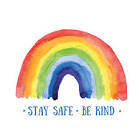 Many thanks for your continued support and co-operation. If you have any queries regarding Class 2 please contact Class Teacher Miss Kay, or Team Leader Mrs Moxon.